Terms and ConditionsWe respectfully request that all flowers are removed from any packaging and are laid loosely upon the ground or placed in vases provided by the crematorium.We also discourage the placing of any ornaments such as wind chimes etc around memorials or anywhere within the gardens or woodlands and reserve the right to remove any such items after contacting the families concerned, these items will be kept in the office for collection.Seven Hills strives to keep the grounds as natural as is possible and therefore ask for your co-operation in these matters.Thank you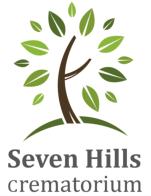 